4th Grade Spelling  Regular List4th Grade Spelling  Regular List4th Grade Spelling  Challenge List4th Grade Spelling  Challenge List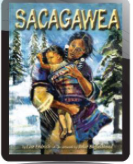 Unit 4Lesson 20:Sacagawea 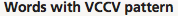 1.millon2.collect3.lumber4.pepper5.plastic6.borrow7.support8.thirty9.percent10.attend11.canyon12.traffic13.fortune14.danger15.soccer16.engine17.picture18.survive19.seldom20.effort Unit 4Lesson 20:Sacagawea 1.millon2.collect3.lumber4.pepper5.plastic6.borrow7.support8.thirty9.percent10.attend11.canyon12.traffic13.fortune14.danger15.soccer16.engine17.picture18.survive19.seldom20.effort Unit 4Lesson 20:Sacagawea 1.sign2.groan3.reply4.thrown5.strike6.mighty7.stroll8.compose9.dough10.height11.excite12.apply13.slight14.define15.odor16.spider17.control18.silent19.brighten20.approachUnit 4Lesson 20:Sacagawea 1.sign2.groan3.reply4.thrown5.strike6.mighty7.stroll8.compose9.dough10.height11.excite12.apply13.slight14.define15.odor16.spider17.control18.silent19.brighten20.approach